January 2 – January 6Computer Science PythonComputer ScienceJavaCisco ICisco IIMon 2Winter Break      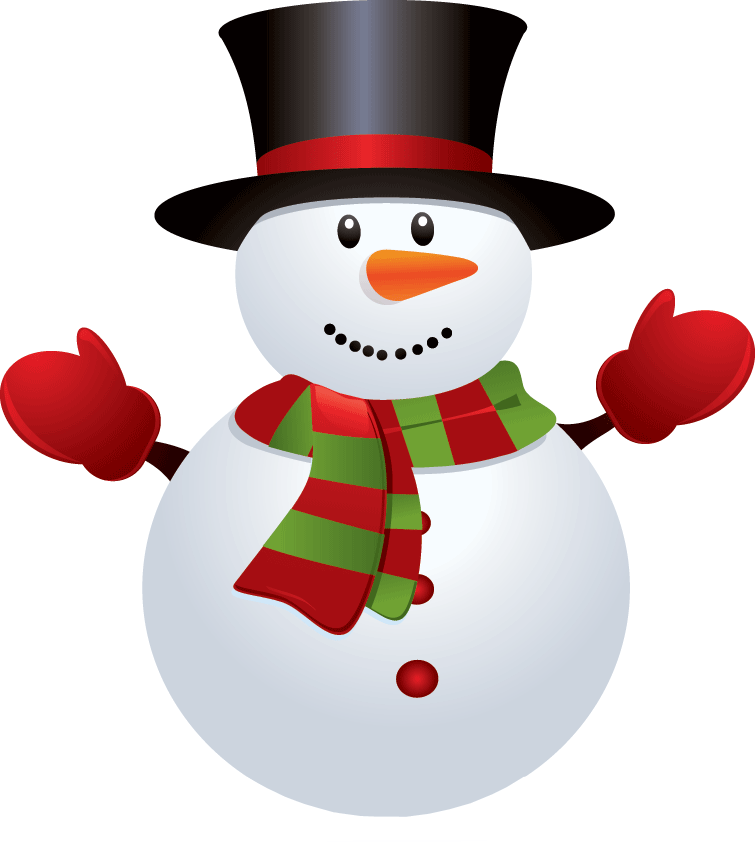 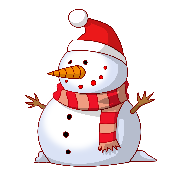 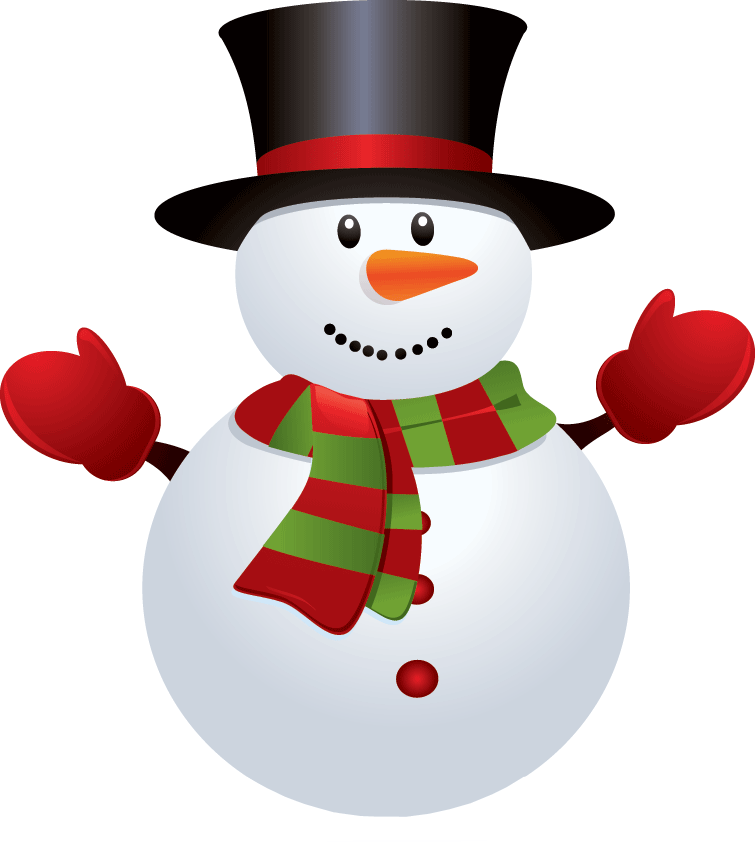 Winter Break      Winter Break      Winter Break      Tues3*Final ProgramSem 2 Chapter 9 ProgramsSem 3 Chapter 12 Programs Sem 4 Chapter 15 ProgramsSem 6 Stack Tutorial *PT Lab 9.1.3 – Identify MAC and IP Addresses Module 9 WorkWed   4*ScratchSem 2 Chapter 9 ProgramsSem 3 Chapter 12 ProgramsSem 4 Chapter 15 ProgramsSem 6 Queue Tutorial*PT Lab 9.2.9 – Examine the ARP Table Module 9 WorkThurs 5*”Must Have It”Sem 2 Chapter 9 ProgramsSem 3 Chapter 12 ProgramsSem 4 Chapter 15 ProgramsSem 6 Queue  Tutorial *PT Lab 9.3.4 – IPv6 Neighbor Discovery Module 9 WorkFri 6*Recursion Section 2Sem 2 Chapter 9 ProgramsSem 3 Chapter 12 Programs Sem 4 Chapter 15 ProgramsSem 6 Queue Tutorial Module 9 Work*Modules 7-9 Exam